                  SilverCloud Referral Form - JTT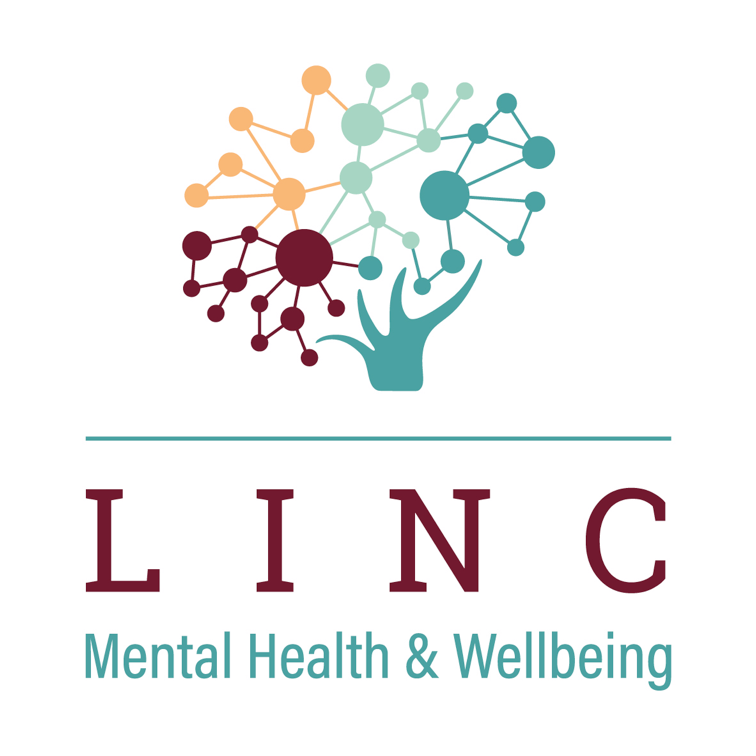 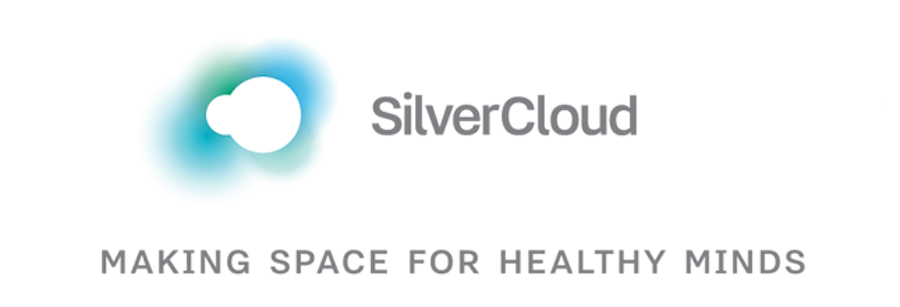 Please tick next to appropriate; Please circle the appropriate programme from the following;Assessment summary & Additional information  Client NameDate of BirthDate of Assessment Date of Referral Name of Referrer Client Email AddressPrimary Treatment Interim/ Adjunct TreatmentAfter Care Treatment 1. Space for Positive Body Image 6. Space from Depression11. Space from Panic2. Space from Depression & Anxiety - Diabetes7. Space from Anxiety 12. Space from Health Anxiety 3. Space from Depression & Anxiety - CHD8. Space from Space from GAD13. Space from Phobia 4. Space from Depression & Anxiety - COPD9. Space from Social Anxiety 14. Space from Depression & Anxiety - Co-Morbid5. Space from Depression & Anxiety - Chronic Pain10. Space from OCD15. Space from Stress